                                               РАСПОРЯЖЕНИЕ                                         28 апреля 2020года №11О проведении месячника пожарной безопасности на территории Администрации сельского поселения Султанбековский сельсовет муниципального района Аскинский район Республики БашкортостанВо исполнение постановления Правительства Республики Башкортостан от 16 апреля 2012 года №111 «О ежегодном комплексе мероприятий по обеспечению пожарной безопасности в весенне-летний период на территории Республики Башкортостан», в соответствии с распоряжением главы Администрации муниципального района Аскинский район Республики Башкортостан от 13 апреля 2020года .1.В период с 15 апреля по 15 мая 2020 года объявить и провести на территории сельского поселения Султанбековский сельсовет муниципального района Аскинский район Республики Башкортостан месячник пожарной безопасности, в ходе которого усилить комплекс профилактических мероприятий по недопущению пожаров и возникновения чрезвычайных ситуаций, связанных с возникновением пожаров. 2. Утвердить план мероприятий по проведению месячника пожарной безопасности (приложение).3. Рекомендовать ответственным исполнителям организованно включиться и провести объявленный месячник пожарной безопасности, обеспечить выполнение плана мероприятий и представить в Администрацию муниципального района Аскинский район отчет о проведенных мероприятиях в рамках месячника пожарной безопасности в срок до 20 мая 2020 года с приложением фотоматериалов.4.Разместить распоряжение на информационном стенде в здании администрации сельского поселения по адресу: д. Султанбеково, ул.Центральная 33 и на сайте сельского поселения Султанбековский сельсовет муниципального района Аскинский район в информационно-телекоммуникационной сети «Интернет» по адресу: www.sultanbek04sp.ru.5.Контроль за исполнением данного распоряжения оставляю за собой.Глава сельского поселения                                  Шарафутдинов Ф.Ф.Планмероприятий по проведению месячника пожарной безопасности на территории сельского поселения Султанбековский сельсовет муниципального района Аскинский район Республики Башкортостан в период с 15 апреля по 15мая 2020 годаУправляющий делами                                Хикматова Р.М.БАШҠОРТОСТАН РЕСПУБЛИКАҺЫАСҠЫН  РАЙОНЫМУНИЦИПАЛЬ РАЙОНЫНЫҢСОЛТАНБӘК АУЫЛ СОВЕТЫАУЫЛ  БИЛӘМӘҺЕ ХАКИМИӘТЕ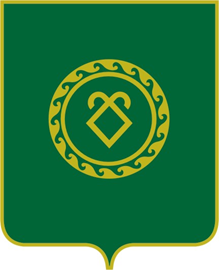 АДМИНИСТРАЦИЯСЕЛЬСКОГО ПОСЕЛЕНИЯСУЛТАНБЕКОВСКИЙ СЕЛЬСОВЕТМУНИЦИПАЛЬНОГО РАЙОНААСКИНСКИЙ РАЙОН  РЕСПУБЛИКИ   БАШКОРТОСТАНПриложение к распоряжению Администрации сельского поселения Султанбековский сельсовет муниципального района Аскинский район Республики Башкортостан  от 28 апреля 2020г. №11 №п/пМероприятияСрок исполненияОтветственные исполнители (соисполнители)2.Проведение инвентаризациипервичных средств тушения пожаров, проверка их работоспособности, соответствие срокам годности, освежение и замена первичных средств пожаротушенияв течение месячникаГлава СП, руководители организаций, предприятий и учреждений3.Проведение профилактической, разъяснительной работы, дополнительное обучение граждан мерам пожарной безопасности с использованием средств наглядной агитации (памяток, оформления информационных стендов), проведение сходов граждан с рассмотрением вопросов пожарной безопасностив течение месячникаГлава СП, Караидельский межрайонный ОНД и ПР УНД и ПР ГУ МЧС России по РБ, ПСЧ-64 26 ПСО ФПС ГПС ГУ МЧС России по РБ (по согласованию)4.Проверка и обеспечение исправности иработоспособности источников противопожарного водоснабженияв течение месячникаГлава СП, руководители организаций, предприятий и учреждений5.Приведение в соответствие путей эвакуации и выходов, проверок состояния огнезащитной обработки сгораемых конструкций зданийв течение месячникаРуководители организаций, предприятий и учреждений6.Организация экскурсий для учащихся образовательных организаций в подразделения гарнизонов пожарной охраны в течение месячникаПСЧ-64 26 ПСО ФПС ГПС ГУ МЧС России по РБ(по согласованию), образовательные учреждения7.Разработка и распространение среди детей и родителей памяток, листовок, буклетов по вопросам пожарной безопасности, проведение занятий по изучению правил поведения детей в случае обнаружения пожара, правил применения первичных средств пожаротушения (огнетушителей)в течение месячникаОбразовательные учреждения (МБОУ СОШ д.Султанбеково-Минигалиева Л.З.,МБДОУ детский сад «Радость»-Ильясова Н.И.9.Проведение тренировок в образовательных организациях по действиям при пожаре и чрезвычайным ситуациямпостоянноМБОУ СОШ д.Султанбеково10.Организация проведения в образовательных организациях конкурсов, викторин, занятий с детьми по вопросам пожарной безопасностипостояннообразовательные учреждения и организации11.В населенных пунктах, расположенных вблизи лесных массивов, после схода снежного покрова создать минерализованные полосы, организовать очистку территорий объектов от мусора и сухой травянистой растительностидо 15 мая 2020 годаГлава СП, руководители организаций, предприятий и учреждений12.Проверка исправности, качества монтажа и обслуживания АПС и системы оповещения и управления эвакуацией людей при пожаре, наличия планов эвакуацииОбразовательные учреждения, руководители организаций, предприятий и учреждений, 13.Проведение инструктажей и занятийо мерах пожарной безопасности в быту, в лесах, при проведении массовых мероприятий, тренировок по использованию средств пожаротушения, по эвакуации из зданий и сооружений работников (персонала)в течение месячника Глава СП , руководители организаций, предприятий и учреждений14.Представление в Администрацию района отчета о проведенных в рамках месячника пожарной безопасности мероприятиях с приложением фотоматериаловв срок до 20 мая 2020 годаГлава СП, руководители организаций, предприятий и учреждений